ÇANAKKALE ONSEKİZ MART ÜNİVERSİTESİ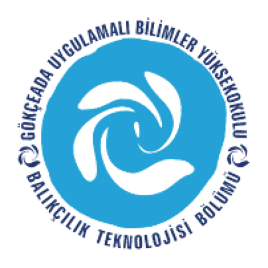 GÖKÇEADA UYGULAMALI BİLİMLER YÜKSEKOKULUBALIKÇILIK TEKNOLOJİSİ BÖLÜMÜ LİSANS PROGRAMI2017-2018 BAHAR DÖNEMİ  ÜÇÜNCÜ  SINIF  DERS PROGRAMI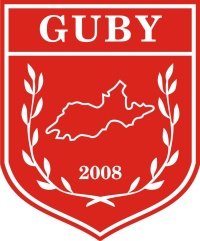 ÇANAKKALE ONSEKİZ MART ÜNİVERSİTESİGÖKÇEADA UYGULAMALI BİLİMLER YÜKSEKOKULUBALIKÇILIK TEKNOLOJİSİ BÖLÜMÜ LİSANS PROGRAMI2017-2018 BAHAR DÖNEMİ  ÜÇÜNCÜ  SINIF  DERS PROGRAMIÇANAKKALE ONSEKİZ MART ÜNİVERSİTESİGÖKÇEADA UYGULAMALI BİLİMLER YÜKSEKOKULUBALIKÇILIK TEKNOLOJİSİ BÖLÜMÜ LİSANS PROGRAMI2017-2018 BAHAR DÖNEMİ  ÜÇÜNCÜ  SINIF  DERS PROGRAMIÇANAKKALE ONSEKİZ MART ÜNİVERSİTESİGÖKÇEADA UYGULAMALI BİLİMLER YÜKSEKOKULUBALIKÇILIK TEKNOLOJİSİ BÖLÜMÜ LİSANS PROGRAMI2017-2018 BAHAR DÖNEMİ  ÜÇÜNCÜ  SINIF  DERS PROGRAMIÇANAKKALE ONSEKİZ MART ÜNİVERSİTESİGÖKÇEADA UYGULAMALI BİLİMLER YÜKSEKOKULUBALIKÇILIK TEKNOLOJİSİ BÖLÜMÜ LİSANS PROGRAMI2017-2018 BAHAR DÖNEMİ  ÜÇÜNCÜ  SINIF  DERS PROGRAMIÇANAKKALE ONSEKİZ MART ÜNİVERSİTESİGÖKÇEADA UYGULAMALI BİLİMLER YÜKSEKOKULUBALIKÇILIK TEKNOLOJİSİ BÖLÜMÜ LİSANS PROGRAMI2017-2018 BAHAR DÖNEMİ  ÜÇÜNCÜ  SINIF  DERS PROGRAMISAATSAATPAZARTESİSALIÇARŞAMBAPERŞEMBECUMACUMA08:10-08:5008:10-08:50NAVİGASYONDERSLİK 309:00-09:4009:00-09:40NAVİGASYONDERSLİK 309:50-10:3009:50-10:30NAVİGASYONDERSLİK 310:40-11:2010:40-11:20BALIKÇILIKTA YAPAY RESIF UYGULAMALARIDERSLIK 3GEMİCİLİKDERSLİK 3DENİZ METEROLOJİSİDERSLİK 3MESLEKİ İNGİLİZCE IVDERSLİK 311:30-12:1011:30-12:10BALIKÇILIKTA YAPAY RESIF UYGULAMALARIDERSLIK 3GEMİCİLİKDERSLİK 3DENİZ METEROLOJİSİDERSLİK 3MESLEKİ İNGİLİZCE IVDERSLİK 312:10-13:1012:10-13:10ÖĞLE ARASIÖĞLE ARASIÖĞLE ARASIÖĞLE ARASIÖĞLE ARASIÖĞLE ARASI13:10-13:5013:10-13:50SCUBA IIDERSLİK 3SU ÜRÜNLERDE AMBALAJLAMA TEKNIKLERIDERSLIK 314:00-14:4014:00-14:40SCUBA IIDERSLİK 3SU ÜRÜNLERDE AMBALAJLAMA TEKNIKLERIDERSLIK 314:50-15:3014:50-15:30SCUBA IIDERSLİK 315:40-16:2015:40-16:20SCUBA IIDERSLİK 316:30-17:1016:30-17:10SCUBA IIDERSLİK 3